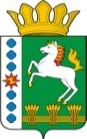 КОНТРОЛЬНО-СЧЕТНЫЙ ОРГАН ШАРЫПОВСКОГО РАЙОНАКрасноярского краяЗаключениена проект Постановления администрации Парнинского сельсовета Шарыповского района «О внесении изменений в Постановление администрации Парнинского сельсовета  от 30.10.2013 № 152-п «Об утверждении муниципальной программы Парнинского сельсовета  «Муниципальное управление» (в ред. от 26.10.2017 № 115-п, 30.03.2018 № 38-п, 09.07.2018 № 70-п, от 27.08.2018 № 98-п, от 30.11.2018 № 135-п)15 апреля 2019 год 								      № 48Настоящее экспертное заключение подготовлено Контрольно – счетным органом Шарыповского района на основании ст. 157 Бюджетного  кодекса Российской Федерации, ст. 9 Федерального закона от 07.02.2011 № 6-ФЗ «Об общих принципах организации и деятельности контрольно – счетных органов субъектов Российской Федерации и муниципальных образований», ст. 15 Решения Шарыповского районного Совета депутатов от 20.09.2012 № 31/289р «О внесении изменений и дополнений в Решение Шарыповского районного Совета депутатов от 21.06.2012 № 28/272р «О создании Контрольно – счетного органа Шарыповского района» (в ред. от 20.03.2014 № 46/536р, от 25.09.2014 № 51/573р, от 26.02.2015 № 56/671р), пункт 1.2. Соглашения от 22.01.2015 «О передаче Контрольно – счетному органу Шарыповского района полномочий Контрольно – счетного органа Парнинского поселения по осуществлению внешнего муниципального финансового контроля» и в соответствии со стандартом организации деятельности Контрольно-счетного органа Шарыповского района СОД 2 «Организация, проведение и оформление результатов финансово-экономической экспертизы проектов Решений Шарыповского районного Совета депутатов и нормативно-правовых актов по бюджетно-финансовым вопросам и вопросам использования муниципального имущества и проектов муниципальных программ» утвержденного приказом Контрольно-счетного органа Шарыповского района от 16.12.2013 № 29.Представленный на экспертизу проект Постановления администрации Парнинского сельсовета Шарыповского района «О внесении изменений и дополнений в Постановление администрации Парнинского сельсовета от 30.10.2013 № 152-п «Об утверждении муниципальной программы Парнинского сельсовета  «Муниципальное управление» (в ред. от 26.10.2017 № 115-п, от 30.03.2018 № 39-п, 09.07.2018 № 70-п, от 27.08.2018 № 98-п, от 30.11.2018 № 135-п)  направлен в Контрольно – счетный орган Шарыповского района 15 апреля 2019 года. Разработчиком данного проекта Программы является администрация Парнинского сельсовета.Основанием для разработки муниципальной программы является:- статья 179 Бюджетного кодекса Российской Федерации;- постановление администрации Парнинского сельсовета от 29.07.2013 № 94-п «Об утверждении Порядка разработки, утверждения и реализации  муниципальных программ»;- распоряжение администрации Парнинского сельсовета от 31.07.2013  № 28-р «Об утверждении перечня муниципальных программ Парнинского сельсовета».Ответственный исполнитель муниципальной программы администрация Парнинского сельсовета.Соисполнитель муниципальной программы отсутствует.Перечень подпрограмм муниципальной программы:«Управление муниципальным имуществом и  земельными ресурсами».«Управление муниципальными финансами».«Обеспечения документами территориального планирования».«Повышение энергетической эффективности и сокращение энергетических издержек в бюджетном секторе».«Обеспечение реализации муниципальной программы».Мероприятие проведено 15 апреля 2019 года.В ходе подготовки заключения Контрольно – счетным органом Шарыповского района были проанализированы следующие материалы:- Постановления администрации Парнинского сельсовета Шарыповского района «О внесении изменений и дополнений в Постановление администрации Парнинского сельсовета  от 30.10.2013 № 152-п «Об утверждении муниципальной программы Парнинского сельсовета  «Муниципальное управление»;- паспорт муниципальной программы Парнинского сельсовета  «Муниципальное управление» (в ред. от 26.10.2017 № 115-п, от 30.03.2018 № 39-п, 09.07.2018 № 70-п, от 27.08.2018 № 98-п, от 30.11.2018 № 135-п);- Решение Парнинского сельского Совета депутатов от 28.03.2019 № 49-124 «О внесении изменений в Решение Парнинского сельского Совета депутатов от 13.12.2018 № 45-112 «О бюджете поселения на 2019 год и плановый период 2020 – 2021 годов».Целью муниципальной программы является создание условий для эффективного, ответственного и прозрачного муниципального управления в рамках выполнения установленных функций и полномочий.В результате реализации муниципальной программы планируется достигнуть следующих показателей:- сохранить уровень исполнения расходов за счет собственных средств бюджета поселения (без учета межбюджетных трансфертов из краевого бюджета, имеющих целевое значение) на уровень не менее 95%;- доля расходов бюджета поселения, формируемых в рамках муниципальных программ, в общем объеме расходов бюджета поселения составит не менее 96%.Рассмотрев представленные материалы к проекту Постановления установлено следующее:В соответствии с проектом Постановления происходит изменение по строке (пункту) «Ресурсное обеспечение муниципальной программы».После внесения изменений строка  будет читаться:Увеличение бюджетных ассигнований по муниципальной программе в сумме 1 246 790,10 руб. (9,99%), в том числе:- за счет средств федерального бюджета в сумме 405 427,10 руб. (64,38%);- за счет средств краевого бюджета в сумме 109 910,00 руб. (398,22%);- за счет средств районного бюджета в сумме 532 390,00 руб. (100,00%);- за счет средств бюджета поселения в сумме 199 063,00 руб. (1,68%). Вносятся изменения в  подпрограмму «Управление муниципальным имуществом и земельными ресурсами» муниципальной программы. После внесения изменений в подпрограмму строка «Объемы и источники финансирования в целом и по годам реализации подпрограммы» будет читаться:Увеличение бюджетных ассигнований по подпрограмме «Управление муниципальным имуществом и земельными ресурсами» в сумме 140 000,00 руб. (100,00%), в том числе:- в сумме 80 000,00 руб. на изготовление паспорта 8 квартир в д. 27 по ул. Совхозная с.Парная;- в сумме 60 000,00 руб. на межевание кладбища.Вносятся изменения в  подпрограмму  «Повышение энергетической эффективности и сокращение энергетических издержек в бюджетной сфере» муниципальной программы по строке «Объемы и источники финансирования подпрограммы». После внесения изменений строка будет читаться так:Увеличение бюджетных ассигнований по подпрограмме «Повышение энергетической эффективности и сокращение энергетических издержек в бюджетной сфере» за счет средств районного бюджета в сумме 532 390,00 руб. (100,00%) на текущий ремонт кровли администрации Парнинского сельсовета расположенного по адресу: с.Парная ул. Октябрьская, д. 7.Вносятся изменения в  подпрограмму  «Обеспечение реализации муниципальной программы» муниципальной программы по строке «Объемы и источники финансирования подпрограммы». После внесения изменений строка будет читаться так:Увеличение бюджетных ассигнований по подпрограмме «Обеспечение реализации муниципальной программы» в сумме 574 400,10 руб. (4,60%), в том числе:за счет средств федерального бюджета в сумме 405 427,10 руб. (64,38%) на осуществление первичного воинского учета на территориях, где отсутствуют военные комиссариаты;за счет средств краевого бюджета в сумме 109 910,00 руб. (398,22%)  на региональные выплаты и выплаты, обеспечивающие уровень заработной платы работникам бюджетной сферы не ниже размера минимальной заработной платы (минимального размера оплаты труда);за счет средств бюджета поселения в сумме 59 063,00 руб. (0,50%) на приобретение автозапчастей для автомобиля.На основании выше изложенного Контрольно-счётный  орган Шарыповского района  предлагает Администрации Парнинского сельсовета принять проект Постановления администрации Парнинского сельсовета Шарыповского района «О внесении изменений и дополнений в Постановление администрации Парнинского сельсовета  от 30.10.2013 № 152-п «Об утверждении муниципальной программы Парнинского сельсовета  «Муниципальное управление» (в ред. от 26.10.2017 № 115-п, от 30.03.2018 № 39-п, 09.07.2018 № 70-п, от 27.08.2018 № 98-п, от 30.11.2018 № 135-п).АудиторКонтрольно – счетного органа							И.В. ШмидтРесурсное обеспечение муниципальной программы Предыдущая редакция Постановление Предлагаемая редакция программы (проект Постановления)Ресурсное обеспечение муниципальной программы Общий объем бюджетных ассигнований на реализацию муниципальной программы  составляет 12 483 731,00  руб., в том числе за счет средств:федерального бюджета  629 700,00 руб.,  из них:2019 год – 309 100,00  руб.;2020 год – 320 600,00 руб.;2021 год – 0,00 руб.краевого бюджета 27 600,00 руб., из них:2019 год – 9 200,00 руб.;2020 год – 9 200,00 руб.;2021 год – 9 200,00 руб.районного бюджета 0,00 руб., из них:2019 год – 0,00 руб.;2020 год – 0,00 руб.;2021 год – 0,00 руб.бюджета поселения 11 826 431,00 руб.,  из них: 2019 год – 3 962 737,00 руб.;2020 год – 3 947 457,00 руб.;2021 год – 3 916 237,00 руб.Общий объем бюджетных ассигнований на реализацию муниципальной программы  составляет 13 730 521,10  руб., в том числе за счет средств:федерального бюджета  1 035 127,10 руб.,  из них:2019 год – 343 900,00  руб.;2020 год – 343 900,00 руб.;2021 год – 347 327,10 руб.краевого бюджета 137 510,00 руб., из них:2019 год – 119 100,00 руб.;2020 год – 9 200,00 руб.;2021 год – 9 200,00 руб.районного бюджета 532 390,00 руб., из них:2019 год – 532 390,00 руб.;2020 год – 0,00 руб.;2021 год – 0,00 руб.бюджета поселения 12 025 494,00 руб.,  из них: 2019 год – 4 098 570,00 руб.;2020 год – 3 380 478,00 руб.;2021 год – 3 946 446,00 руб.Объемы и источники финансирования  подпрограммыПредыдущая редакцияПредлагаемая редакция (проект Постановления)Объемы и источники финансирования  подпрограммыОбщий объем бюджетных ассигнований на реализацию подпрограммы  составит 0,00 руб., в том числе:  за счет районного бюджета 0,00 руб., из них:2019 год – 0,00 руб.;2020 год – 0,00 руб.;2021 год – 0,00 руб.за счет средств бюджета поселения 0,00 руб., из них:2019 год – 0,00 руб.;2020 год – 0,00 руб.;2021 год – 0,00 руб.Общий объем бюджетных ассигнований на реализацию подпрограммы  составит 140 000,00 руб., в том числе:  за счет районного бюджета 0,00 руб., из них:2019 год – 0,00 руб.;2020 год – 0,00 руб.;2021 год – 0,00 руб.за счет средств бюджета поселения 140 000,00 руб., из них:2019 год – 140 000,00 руб.;2020 год – 0,00 руб.;2021 год – 0,00 руб.Объемы и источники финансирования  подпрограммыПредыдущая редакцияПредлагаемая редакция (проект подпрограммы)Объемы и источники финансирования  подпрограммыОбщий объем бюджетных ассигнований на реализацию подпрограммы  составляет  1 200,00  руб., в том числе:за счет средств районного бюджета 0,00 руб., из них:2019 год – 0,00 руб.;2020 год – 0,00 руб.;2021 год – 0,00 руб.за счет средств бюджета поселения 1 200,00 руб. из них:2019 год – 400,00 руб.;2020 год – 400,00 руб.;2021 год – 400,00 руб.Общий объем бюджетных ассигнований на реализацию подпрограммы  составляет  533 590,00  руб., в том числе:за счет средств районного бюджета 532 390,00 руб., из них:2019 год – 532 390,00 руб.;2020 год – 0,00 руб.;2021 год – 0,00 руб.за счет средств бюджета поселения 1 200,00 руб. из них:2019 год – 400,00 руб.;2020 год – 400,00 руб.;2021 год – 400,00 руб.Объемы и источники финансирования  подпрограммыПредыдущая редакцияПредлагаемая редакция (проект подпрограммы)Объемы и источники финансирования  подпрограммыОбщий объем бюджетных ассигнований на реализацию подпрограммы  составляет  12 482 531,00  руб., в том числе:за счет средств федерального бюджета 629 700,00 руб.,  из них:2019 год – 309 100,00 руб.;2020 год – 320 600,00 руб.; 2021 год –  0,00 руб.за счет средств краевого бюджета 27 600,00 руб., из них:2019 год – 9 200,00 руб.;2020 год – 9 200,00 руб.;2021 год – 9 200,00 руб.за счет средств бюджета поселения 11 825 231,00 руб. из них:2019 год – 3 962 337,00 руб.;2020 год – 3 947 057,00 руб.;2021 год – 3 915 837,00 руб.Общий объем бюджетных ассигнований на реализацию подпрограммы  составляет  13 056 931,10  руб., в том числе:за счет средств федерального бюджета 1 035 127,10 руб.,  из них:2019 год – 343 900,00 руб.;2020 год – 343 900,00 руб.; 2021 год –  347 327,10 руб.за счет средств краевого бюджета 137 510,00 руб., из них:2019 год – 119 110,00 руб.;2020 год – 9 200,00 руб.;2021 год – 9 200,00 руб.за счет средств бюджета поселения 11 884 294,00 руб. из них:2019 год – 3 958 170,00 руб.;2020 год – 3 947 057,00 руб.;2021 год – 3 915 837,00 руб.